Grupa “Saulīte” mācās mājās         Karantīnas iestāšanās ieviesa daudzas korekcijas skolotāju, bērnu un viņu vecāku dzīvēs. Iestājās cits laiks. Viss pierastais un ierastais vairs nedarbojās. Kļuvām ierobežotāki telpā, bet šie apstākļi piedāvāja jaunas iespējas. Lai spētu nodrošināt attālinātu mācīšanās procesu, bija jāmācās strādāt savādāk, bija jāapgūst jaunas prasmes IT programmu lietošanā, jāpārskata dažādi avoti, jāatlasa nepieciešamā informācija un jāpielāgo dažādi uzdevumi šiem apstākļiem. Izvēloties uzdevumus bija jāvadās pēc mēneša plānojuma, pēc aktualitātes un piemērotības darbošanai mājas apstākļos, ( lai tam nebūtu nepieciešma liela sagatavošanās un speciāls inventārs, bet varētu izmantot mājās vai dabā esošās lietas. )       Arī komunikācija ar vecākiem norisinājās neierastā veidā, tagad saziņa notika pa telefonu un Watsup...Un pateicoties vecāku iespējām, atsaucībai, atbalstam tika iegūta atgriezeniskā saite. Bija patiess prieks redzēt bērnus aizrautīgi darbojoties, redzēt kā viņi apgūst jaunas prasmes un iemaņas, kā viņi aug gan fiziski, gan garīgi.     P.S. Pateicamies vecākiem par laiku, ko veltījāt bērniem pildot šos uzdevumus, par atsaucību, par interasantiem foto un video, par jauniem kopīgiem atklājumiem kopā ar bērnu, par to, ka tādā veidā ļāvāt mums veikt mūsu darbu! Paldies!  Jūsu skolotājas:)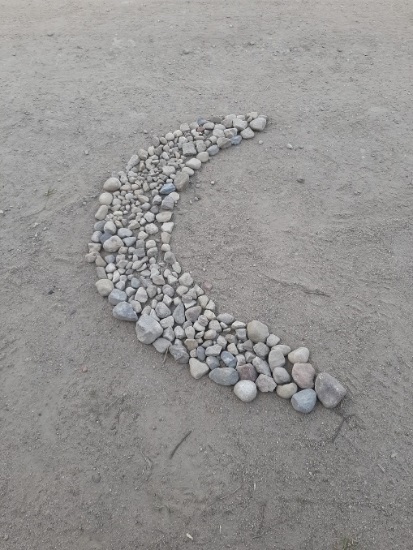 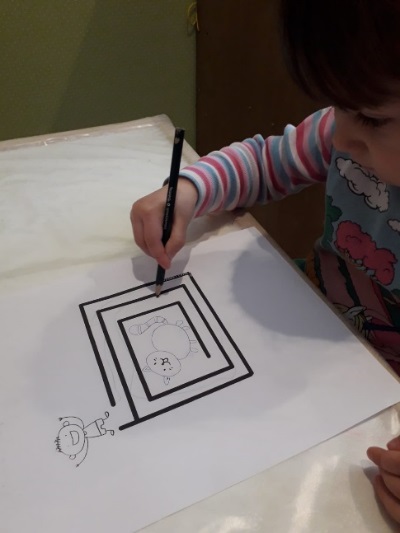 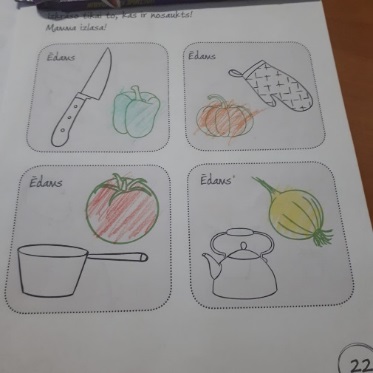 